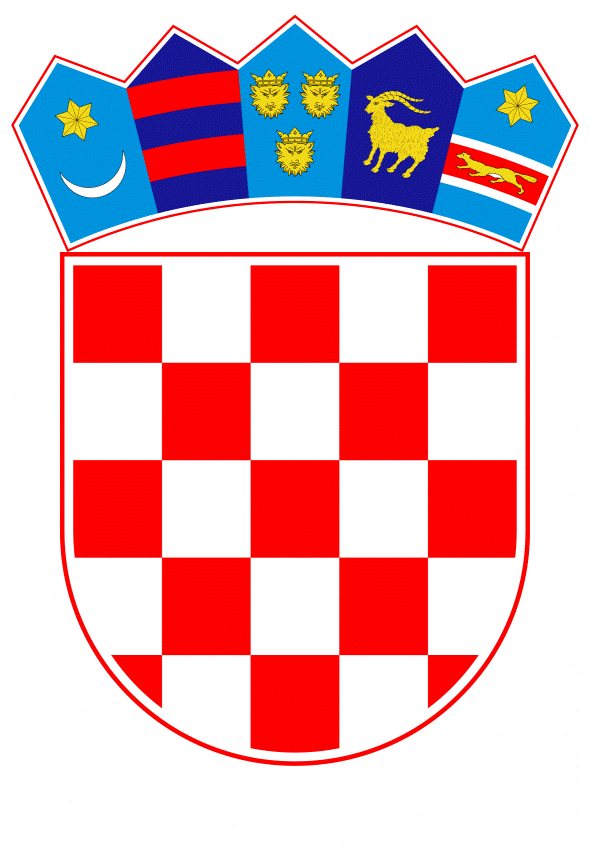 VLADA REPUBLIKE HRVATSKEZagreb, 27. travnja 2022.Na temelju članka 80. stavaka 4. točke 2. Zakona o pomorskom dobru i morskim lukama (Narodne novine, br. 158/03, 100/04, 141/06, 38/09, 123/11 – Odluka Ustavnog suda Republike Hrvatske, 56/16 i 98/19) i člankom 36. stavkom 1. Zakona o koncesijama (Narodne novine, br.: 69/17 i 107/20), a u svezi s člankom 13. stavkom 2. Uredbe o razvrstaju luka otvorenih za javni promet i luka posebne namjene (Narodne novine, br. 110/04 i 82/07), Vlada Republike Hrvatske je na sjednici održanoj _____________ 2022. godine donijelaO D L U K Uo koncesiji na pomorskom dobru u svrhu gradnje i gospodarskog korištenja luke posebne namjene - benzinske postaje na dijelu k.o. Prožura, Općina MljetI.Sukladno Obavijesti o namjeri davanja koncesije na pomorskom dobru u svrhu gradnje i/ili gospodarskog korištenja luke posebne namjene - benzinske postaje na dijelu k.o. Prožura, Općina Mljet, objavljenoj u Elektroničkom oglasniku javne nabave (broj objave: 2020/S 01K-0021776) od 10. lipnja 2020. godine i ponude pristigle na Javno otvaranje ponuda za dodjelu koncesije, održano 14. srpnja 2020. godine u prostorijama Ministarstva mora, prometa i infrastrukture, te Nalaza i mišljenja Stručnog tijela za ocjenu ponuda za koncesije na pomorskom dobru, osnovanog i imenovanog Odlukom Vlade Republike Hrvatske (Narodne novine, br. 44/16 i 95/19), Vlada Republike Hrvatske (u daljnjem tekstu: Davatelj koncesije) daje trgovačkom društvu USLUGE MLJET d.o.o., OIB: 06551246049 (u daljnjem tekstu: Ovlaštenik koncesije), ovlaštenje za gradnju i gospodarsko korištenje luke posebne namjene – benzinske postaje na dijelu k.o. Prožura, Općina Mljet.II.Područje pomorskog dobra – lučkog područja koje se daje u koncesiju omeđeno je poligonom određenim koordinatnim točkama izraženim u HTRS96 projekciji kako slijedi:kopneni dio lučkog područja – lučkog bazena (spojnica – poligon točaka 1-17)morski dio lučkog područja – lučkog bazena (spojnica – poligon točaka 17-18-19-1)III.Površina pomorskog dobra – lučkog područja koje se daje u koncesiju ukupno iznosi 2.849 m², a sve kako je prikazano u grafičkoj podlozi koja čini, Prilog 1. ove Odluke i ne objavljuje se u Narodnim novinama.IV.Koncesija se daje na vremensko razdoblje od 20 (dvadeset) godina, računajući od dana sklapanja ugovora o koncesiji pomorskog dobra iz točke VIII. ove Odluke.V.Koncesija na pomorskom dobru iz točke II. ove Odluke daje se u svrhu gradnje i gospodarskog korištenja luke posebne namjene - benzinske postaje na dijelu k.o. Prožura, Općina Mljet.Ovlaštenik koncesije dužan je rekonstruirati i dograditi luku sukladno Idejnom projektu izrađenom od strane trgovačkog društva ARHIKON d.o.o., koji čini Prilog 2. ove Odluke i ne objavljuje se u Narodnim novinama, te u opsegu opisanom u Studiji gospodarske opravdanosti koncesije na pomorskom dobru u svrhu gradnje i/ili gospodarskog korištenja luke posebne namjene - benzinske postaje na dijelu k.o. Prožura, Općina Mljet, koja čini Prilog 3. ove Odluke i ne objavljuje se u Narodnim novinama.Ovlaštenik koncesije dužan je u pomorsko dobro koje se daje u koncesiju uložiti sveukupno 1.900.000,00 kuna kao investicijsko ulaganje, a sve u opsegu i na način opisan u Studiji gospodarske opravdanosti koncesije na pomorskom dobru u svrhu gradnje i/ili gospodarskog korištenja luke posebne namjene - benzinske postaje na dijelu k.o. Prožura, Općina Mljet. Ovlaštenik koncesije je ovlašten i dužan u roku ne dužem od 24 mjeseci od dana zaključenja ugovora o koncesiji iz točke VIII. ove Odluke dovršiti izgradnju i predati Davatelju koncesije uporabnu dozvolu.Ovlaštenik koncesije dužan je za svaku daljnju gradnju ili rekonstrukciju na koncesioniranom pomorskom dobru zatražiti suglasnost Davatelja koncesije, te ishoditi dozvole sukladno propisima koji uređuju prostorno uređenje i gradnju. VI.Ovlaštenik koncesije se obvezuje da pomorsko dobro koje ovom Odlukom dobiva na gospodarsko korištenje, koristi isključivo za obavljanje djelatnosti opskrbe naftnim derivatima vozila i plovnih objekata, te za obavljanje drugih djelatnosti koje su u vezi s obavljanjem osnovne djelatnosti za koju je luka namijenjena.Ovlaštenik koncesije se obvezuje da  luka posebne namjene - benzinska postaja na dijelu k.o. Prožura, Općina Mljet radi tijekom cijele godine i da nudi plavi dizel.Ovlaštenik koncesije dužan je gospodarski koristiti pomorsko dobro iz točke II. ove Odluke sukladno Zakonu o pomorskom dobru i morskim lukama te drugim zakonima i podzakonskim aktima iz područja sigurnosti plovidbe i zaštite okoliša, i to na način koji će osigurati zaštitu okoliša.Ovlaštenik koncesije ne može prava stečena koncesijom, niti djelomično, niti u cijelosti prenositi na drugoga, bez izričitog odobrenja Davatelja koncesije.VII.Za gospodarsko korištenje pomorskog dobra navedenog u točki II. ove Odluke, Ovlaštenik koncesije obvezuje se da će uredno plaćati Davatelju koncesije godišnju koncesijsku naknadu.Godišnja koncesijska naknada koju Ovlaštenik koncesije plaća za gospodarsko korištenje pomorskog dobra sastoji se od stalnog i promjenjivog dijela naknade, s tim da:stalni dio iznosi 15,00 kuna po metru kvadratnom zauzete ukupne površine pomorskog dobra godišnjepromjenjivi dio iznosi 4,5 % prihoda ostvarenog na koncesioniranom području umanjenog za nabavnu vrijednost naftnih derivataNavedena godišnja koncesijska naknada plaća se na sljedeći način:Stalni dio naknade plaća se unaprijed za tekuću godinu, najkasnije do 1. ožujka,za godinu u kojoj je dana koncesija i za godinu u kojoj koncesija istječe, naknada se plaća razmjerno mjesecima korištenjaza početnu godinu koncesijskog razdoblja naknada se plaća u roku od 45 dana od dana sklapanja ugovora o koncesiji.Promjenjivi dio naknade plaća se unatrag u jednom obroku, i to do 30. travnja tekuće godine za ostvareni ukupni godišnji prihod prethodne godine, umanjen za nabavnu vrijednost naftnih derivata.Promjene naknade za koncesiju moguće su temeljem:indeksacije vezane uz promjenu tečaja kune i eura u odnosu na fluktuaciju tečajaindeksa potrošačkih cijena, odnosnoizmjena posebnog propisa u dijelu kojim se uređuje visina i način plaćanja naknade za koncesiju.gospodarskih okolnosti koje značajno utječu na ravnotežu odnosa naknade za koncesiju i procijenjene vrijednosti koncesije koja je bila temelj sklapanja ugovora o koncesiji.Promjena naknade za koncesiju u skladu s prethodnim stavkom utvrđuje se ugovorom o koncesiji i posebnim zakonima, a obavlja se ovisno o nastanku okolnosti i/ili periodično u za to određenim vremenskim razdobljima ovisno o uvjetima fluktuacije tečaja ili promjena potrošačkih cijena.VIII.Na temelju ove Odluke ovlašćuje se ministar mora, prometa i infrastrukture da u roku od 90 dana od dana objave ove Odluke u Narodnim novinama, sklopi ugovor o koncesiji pomorskog dobra iz točke II. ove Odluke, kojim će se detaljno urediti ovlaštenja Davatelja koncesije, te prava i obveze Ovlaštenika koncesije, posebno u odnosu na zaštitu okoliša, sigurnost plovidbe, izgradnju i održavanje te nadzor nad gospodarskim korištenjem pomorskog dobra koje se daje u koncesiju.IX.Ovlaštenik koncesije dužan je prije sklapanja ugovora o koncesiji iz točke VIII. ove Odluke Davatelju koncesije dostaviti garanciju banke radi dobrog izvršenja posla u korist Republike Hrvatske – Ministarstva mora, prometa i infrastrukture, na iznos od 95.000,00 kuna, a što je 5 % od ukupne vrijednosti investicije, koja prema Studiji gospodarske opravdanosti iz točke V. ove Odluke iznosi 1.900.000,00 kuna, s rokom važenja garancije do šest mjeseci od završetka planiranog investicijskog ciklusa, a koja garancija je bezuvjetna, bez prigovora i naplativa na prvi poziv.Ovlaštenik koncesije dužan je prije sklapanja ugovora o koncesiji iz točke VIII. ove Odluke Davatelju koncesije dostaviti ovjerene zadužnice na iznos od dvije godišnje naknade za stalni dio koncesijske naknade, u ukupnom iznosu od 85.470,00 kuna, kao instrumente osiguranja naplate naknade za koncesiju, te za naknadu štete koja može nastati zbog neispunjenja obveza iz ugovora.Ovlaštenik koncesije dužan je prije sklapanja ugovora o koncesiji iz točke VIII. ove Odluke Davatelju koncesije dostaviti potvrdu o uplati iznosa od 3.371.000,00 kuna trgovačkom društvu Komunalno Mljet d.o.o. u ime nadoknade vrijednost infrastrukture i suprastrukture benzinske postaje.Ako Ovlaštenik koncesije ne dostavi garanciju banke iz stavka 1. ove točke, ovjerene zadužnice iz stavka 2. ove točke i potvrdu o uplati iz stavka 3. ove točke, neće se sklopiti ugovor o koncesiji iz točke VIII. ove Odluke,  Ovlaštenik koncesije gubi sva prava utvrđena ovom Odlukom, a ova Odluka prestaje važiti.X.Protiv ove Odluke žalba nije dopuštena, ali se može pokrenuti upravni spor podnošenjem tužbe Upravnom sudu u Zagrebu, u roku od 30 dana od dana objave ove Odluke u Narodnim novinama.XI.Ova Odluka stupa na snagu danom donošenja, a objavit će se u Narodnim novinama.Klasa: Urbroj: Zagreb, PREDSJEDNIK
mr. sc. Andrej PlenkovićOBRAZLOŽENJETemeljem Obavijesti o namjeri davanja koncesije na pomorskom dobru u svrhu gradnje i/ili gospodarskog korištenja luke posebne namjene - benzinske postaje na dijelu k.o. Prožura, Općina Mljet, objavljenoj u Elektroničkom oglasniku javne nabave (broj objave: 2020/S 01K-0021776) od 10. lipnja 2020. godine zaprimljena je jedna ponuda i to trgovačkog društva USLUGE MLJET d.o.o.Na svojoj sjednici Stručno tijelo za ocjenu ponuda za koncesije na pomorskom dobru donijelo je Nalaz i mišljenje iz kojega slijedi kako je ponuda trgovačkog društva USLUGE MLJET d.o.o. dostavljena u propisanom vremenskom roku, kako sadrži svu dokumentaciju koja je određena kao propisani sadržaj ponude iz Obavijesti Vlade Republike Hrvatske o namjeri davanja koncesije na predmetnom pomorskom dobru i dokumentacije za nadmetanje objavljene u Elektroničkom oglasniku javne nabave te kako ponuda odgovara svim posebnim propisima i gospodarskom značaju pomorskog dobra koje se daje u koncesiju i da je samim time prihvatljiva.Visina ponuđenog iznosa stalnog dijela naknade za koncesiju iznosi 15,00 kuna po metru kvadratnom zauzete ukupne površine pomorskog dobra godišnje, odnosno 42.735,00 kuna godišnje, dok ponuđeni  iznos promjenjivog dijela naknade za koncesiju iznosi 4,5% prihoda ostvarenog na koncesioniranom području umanjenog za nabavnu vrijednost naftnih derivata. Ukupno investicijsko ulaganje u pomorsko dobro iznosi 1.900.000,00 kuna te se planira zaposliti 4 radnika. Prije zaključenja ugovora o koncesiji Ovlaštenik koncesije dužan Davatelju koncesije, pored garancije banke radi dobrog izvršenja posla i ovjerene zadužnice na iznos od dvije godišnje naknade za stalni dio koncesijske naknade, dostaviti i potvrdu o uplati iznosa od 3.371.000,00 kuna trgovačkom društvu Komunalno Mljet d.o.o. u ime nadoknade vrijednost infrastrukture i suprastrukture benzinske postaje, a koja obveza proizlazi iz  Studije opravdanosti davanja koncesije, a bila je propisana i Dokumentacijom za nadmetanje. Sukladno članku 2. stavku 3. Uredbe o postupku davanja koncesije na pomorskom dobru u postupku dodjele koncesije na pomorskom dobru za koje je davatelj koncesije Vlada Republike Hrvatske, granicom određeno pomorsko dobro mora se upisati u zemljišnoj knjizi najkasnije do donošenja odluke o koncesiji. Kako je pomorsko dobro koje je predmet ove odluke upisano kao takvo u zemljišnoj knjizi Općinskog suda u Dubrovniku, nema zapreke za donošenje predmetne Odluke.Predlagatelj:Ministarstvo mora, prometa i infrastrukturePredmet:Prijedlog odluke o koncesiji na pomorskom dobru u svrhu gradnje i gospodarskog korištenja luke posebne namjene - benzinske postaje na dijelu k.o. Prožura, Općina MljetTOČKAEN1591 824.624 733 822.032591 826.094 733 822.823591 827.424 733 823.584591 828.174 733 823.975591 829.954 733 824.926591 826.574 733 831.097591 829.344 733 832.668591 835.284 733 835.929591 839.714 733 838.1410591 844.994 733 827.9611591 861.214 733 800.9212591 858.884 733 799.6613591 863.214 733 793.7214591 869.054 733 785.6415591 869.364 733 785.1716591 865.354 733 781.1417591 855.264 733 774.58TOČKAE N17591 855.264 733 774.5818591 828.634 733 760.6319591 797.994 733 808.131591 824.624 733 822.03